Name/Class #: Section:The Origins of Christianity (Day 5)  Part One: Background Information Who united Rome after the death of Caesar? What does the Pax Romana mean in Latin? Why is the Pax Romana considered Rome’s Golden Age? Part Two: Spread of ChristianityWhat was necessary to spread Christianity?Part Three: Document AnalysisWhy did the Romans persecute the Christians? List any background knowledge you have to answer this question: Document A:What was the relationship between the Roman Empire and Christianity? According to the textbook, why did the Romans persecute the Christians?Document B:Who is Tacitus and when did he write this? According to this account, why did the Roman Empire persecute the Christians? Do you think this is a trustworthy document for trying to figure out why the Roman Empire persecuted Christians? Why or why not? Document CWho wrote this document? When was it written? According to the author, what are some of the reasons why the Romans had “strange complaints” about the Christians? Explain. How does this document’s description of what Romans thought of Christians compare to Tacitus’ account? Do you think this is a trustworthy document for trying to figure out why the Roman Empire persecuted Christians? Why or why not?Overall Question: After reading the documents, do you think the textbook account should be re-written? Why or why not? If so, how would you change the textbook? Documents found on next page: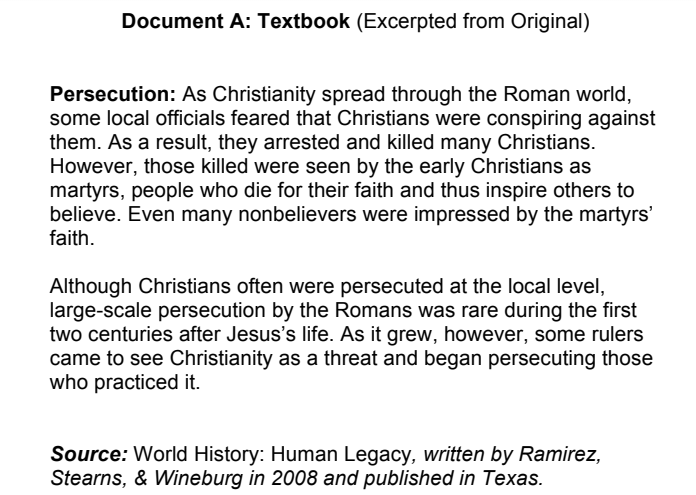 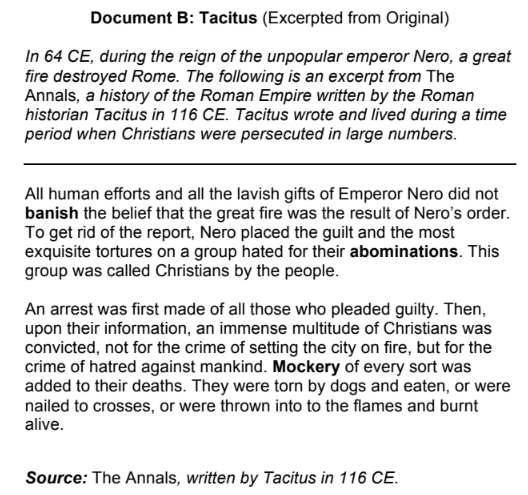 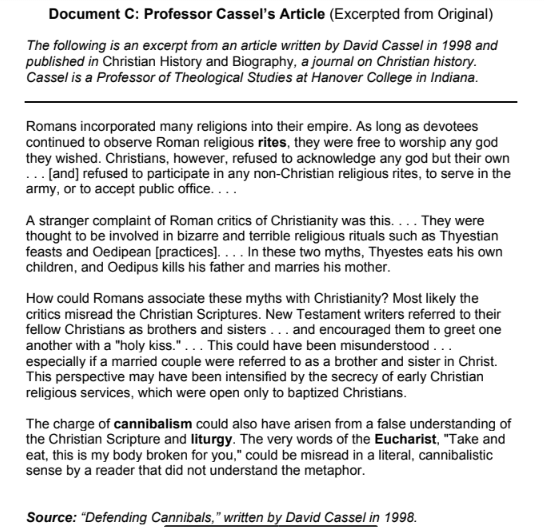 